АДМИНИСТРАЦИЯ АКШИНСКОГО МУНИЦИПАЛЬНОГО ОКРУГА ЗАБАЙКАЛЬСКОГО КРАЯПОСТАНОВЛЕНИЕ26 декабря 2023 года                                                                                       № 977с. АкшаОб утверждении административного регламента по предоставлению муниципальной услуги «Выдача разрешений на автомобильные перевозки тяжеловесных грузов, крупногабаритных грузов по маршрутам, проходящим полностью или частично по дорогам местного значения в границах Акшинского муниципального округа Забайкальского края»В соответствии с Федеральным законом от 27 июля 2010 года № 210-ФЗ «Об организации предоставления государственных и муниципальных услуг», постановлениями администрации Акшинского муниципального округа Забайкальского края от 17.01.2023 года № 24 «О порядке разработки и утверждения административных регламентов предоставления муниципальных услуг», от 27.11.2023 года № 854 «Об утверждении перечня муниципальных услуг и услуг, оказываемых муниципальными учреждениями и организациями Акшинского муниципального округа Забайкальского края», руководствуясь Уставом Акшинского муниципального округа Забайкальского края, администрация Акшинского муниципального округа Забайкальского края         п о с т а н о в л я е т:Утвердить прилагаемый административный регламент по предоставлению муниципальной услуги «Выдача разрешений на автомобильные перевозки тяжеловесных грузов, крупногабаритных грузов по маршрутам, проходящим полностью или частично по дорогам местного значения в границах Акшинского муниципального округа Забайкальского края».Признать утратившими силу:- постановление администрации муниципального района «Акшинский район» от 19.06.2012 г. № 401 «Об утверждении административного регламента по предоставлению муниципальной услуги «Выдача разрешений на автомобильные перевозки тяжеловесных грузов, крупногабаритных грузов по маршрутам, проходящим полностью или частично по дорогам местного значения в границах муниципального района «Акшинский район»»;- постановление администрации муниципального района «Акшинский район» от 30.01.2013 г. № 44 «О внесении изменений в постановление администрации муниципального района «Акшинский район» от 19 июня 2012 г. № 401 «Об утверждении административного регламента по предоставлению муниципальной услуги «Выдача разрешений на автомобильные перевозки тяжеловесных грузов, крупногабаритных грузов по маршрутам, проходящим полностью или частично по дорогам местного значения в границах муниципального района «Акшинский район»»;- постановление администрации муниципального района «Акшинский район» от 21.10.2013 г. № 652 «О внесении изменений в постановление администрации муниципального района «Акшинский район» от 19 июня 2012 г. № 401 «Об утверждении административного регламента по предоставлению муниципальной услуги «Выдача разрешений на автомобильные перевозки тяжеловесных грузов, крупногабаритных грузов по маршрутам, проходящим полностью или частично по дорогам местного значения в границах муниципального района «Акшинский район»»;3. Настоящее постановление обнародовать на информационных стендах, официальном сайте администрации Акшинского муниципального округа Забайкальского края;4. Настоящее постановление вступает в силу на следующий день после дня официального обнародования;5. Контроль исполнения настоящего постановления возложить на первого заместителя главы Акшинского муниципального округа Забайкальского края.Глава Акшинского муниципального округаЗабайкальского края                                                                             П.М.КапустинУТВЕРЖДЕНпостановлениемадминистрации Акшинского муниципального округаЗабайкальского краяот ___________ 20____ года № ______Административный регламентпо предоставлению муниципальной услуги  «Выдача разрешений на автомобильные перевозки тяжеловесных грузов, крупногабаритных грузов по маршрутам, проходящим полностью или частично по дорогам местного значения в границах  муниципального района «Акшинский район»1.Общие положения1.1. Предмет регулирования регламентаНастоящий Административный регламент по предоставлению муниципальной услуги по выдаче разрешений на автомобильные перевозки тяжеловесных грузов, крупногабаритных грузов по маршрутам, проходящим полностью или частично по дорогам местного значения в границах Акшинского муниципального округа Забайкальского края (далее – Административный регламент) разработан в целях повышения качества предоставления муниципальной услуги и определяет сроки, требования, условия исполнения и последовательность действий (административных процедур) при осуществлении полномочий по предоставлению муниципальной услуги.1.2. Круг заявителей, имеющих право на получение муниципальной услугиПравом на предоставление муниципальной услуги обладают физические, юридические лица и индивидуальные предприниматели, намеревающиеся осуществить перевозку крупногабаритных и тяжеловесных грузов по маршрутам, проходящим полностью или частично по дорогам местного значения в границах Акшинского муниципального округа Забайкальского края.1.3. Требования к порядку информирования о предоставлении муниципальной услуги.1.3.1. Информирование о предоставлении муниципальной услуги осуществляется непосредственно в администрации Акшинского муниципального округа Забайкальского края.1.3.2. Сведения о местонахождении, контактных телефонах, режиме работы администрации Акшинского муниципального округа Забайкальского края:Адрес: 674230, Забайкальский край, Акшинский район, с. Акша, ул. Партизанская, 20, каб. № 15;Телефоны: 8 (30231) 3-10-46;Факс: 8 (30231) 3-21-64;E-mail: aksha_adm.e-zab@mail.ru;График работы: понедельник – четверг с 8-45 до 17-45, пятница с 8-45 до 16-45, перерыв на обед с 13-00 до 14-00.Выходные дни: суббота, воскресенье.1.3.2.1. На информационном стенде по месту нахождения отдела архитектуры, имущественных, земельных отношений, дорожного хозяйства и транспорта администрации Акшинского муниципального округа Забайкальского края и на официальном сайте администрации Акшинского муниципального округа: https://akshin.75.ru в информационно-телекоммуникационной сети «Интернет» размещается следующая информация:- место нахождения, график работы, номера справочных телефонов, адрес официального сайта в информационно-телекоммуникационной сети «Интернет», а также адрес электронной почты;- извлечение из законодательных и иных нормативных правовых актов, содержащих нормы, регулирующие деятельность по предоставлению муниципальной услуги;- текст настоящего административного регламента (полная версия на официальном сайте в информационно-телекоммуникационной сети «Интернет» и извлечения на информационном стенде);- порядок предоставления муниципальной услуги в виде блок-схемы (приложение № 2 к настоящему административному регламенту);- порядок досудебного (внесудебного) обжалования решений и действий (бездействия) органа местного самоуправления, а также его должностных лиц;1.3.3. Консультации (справки) по вопросам предоставления муниципальной услуги предоставляются должностным лицом по вопросам использования средств муниципального дорожного фонда Акшинского муниципального округа Забайкальского края.Консультации предоставляются по вопросам:- перечень документов, необходимых для предоставления муниципальной услуги, комплектность представленных документов; - источник получения документов, необходимых для получения муниципальной услуги;- время приема заявлений и выдачи документов;- срок предоставления муниципальной услуги;- порядок обжалования действий (бездействия) и решений, осуществляемых и принимаемых в ходе исполнения муниципальной услуги.1.3.4. Основными требованиями при консультировании являются:- компетентность;- четкость в изложении материала;- полнота консультирования.1.3.5. При ответах на телефонные звонки и устные обращения, специалист, предоставляющий услугу, подробно, в вежливой (корректной) форме информируют обратившихся по интересующим их вопросам. Ответ на телефонный звонок должен начинаться с информации о наименовании органа, в который позвонил заявитель, фамилии, имени, отчества (последнее – при наличии) и должности специалиста, принявшего телефонный звонок.2. Стандарт предоставления муниципальной услуги2.1. Наименование муниципальной услуги - «Выдача разрешений на автомобильные перевозки тяжеловесных грузов, крупногабаритных грузов по маршрутам, проходящим полностью или частично по дорогам местного значения в границах Акшинского муниципального округа Забайкальского края.2.2. Наименование органа местного самоуправления, предоставляющего муниципальную услугу:Муниципальная услуга предоставляется администрацией Акшинского муниципального округа Забайкальского края, в лице специалиста по вопросам дорожной деятельности (далее- Исполнитель).При предоставлении муниципальной услуги осуществляется взаимодействие с ОГИБДД МО МВД России «Акшинский».2.3. Описание результата предоставления муниципальной услугиРезультатом предоставления муниципальной услуги является:- выдача разрешения на автомобильные перевозки тяжеловесных грузов, крупногабаритных грузов по маршрутам, проходящим полностью или частично по дорогам местного значения в границах Акшинского муниципального округа Забайкальского края.- мотивированный отказ в выдаче разрешения на автомобильные перевозки тяжеловесных грузов, крупногабаритных грузов по маршрутам, проходящим полностью или частично по дорогам местного значения в границах Акшинского муниципального округа Забайкальского края.2.4. Срок предоставления муниципальной услуги:- для перевозки крупногабаритных и тяжеловесных грузов категории 1 - 7 дней;- для перевозки крупногабаритных и тяжеловесных грузов категории 2 - 20 дней.2.5. Правовые основания для предоставления муниципальной услуги.Предоставление муниципальной услуги осуществляется в соответствии с:- Конституцией Российской Федерации (принята всенародным голосованием 12.12.1993 г.);- Федеральным законом от 27.04.1993 № 4866-1 «Об обжаловании в суд действий и решений, нарушающих права и свободы граждан («Российская газета», 1993, № 89);- Федеральным законом от 10 декабря 1995 № 196-ФЗ «О безопасности дорожного движения» («Собрание законодательства РФ», 11.12.1995, № 50, ст.4873);- Федеральным законом от 8 ноября 2007 года № 257-ФЗ «Об автомобильных дорогах и о дорожной деятельности в Российской Федерации и о внесении изменений в отдельные законодательные акты Российской Федерации» («Собрание законодательства РФ», 12.11.2007, № 46, ст.5553);- Налоговым кодексом РФ (часть вторая) от 05.08.2000 № 117-ФЗ («Собрание законодательства РФ», 07.08.2000, № 32, ст. 3340);- Федеральным законом от 06.10.2003 № 131-ФЗ «Об общих принципах организации местного самоуправления в Российской Федерации» («Собрание законодательства Российской Федерации», 2003, № 40, ст. 3822, «Парламентская газета», 2003 № 186, «Российская газета», 2003 № 202);- Федеральным законом от 02.05.2006 № 59-ФЗ «О порядке рассмотрения обращений граждан Российской Федерации» («Собрание законодательства Российской Федерации, 2006, № 19, ст. 2060);- Федеральным законом от 27.07.2006 № 149-ФЗ «Об информации, информационных технологиях и о защите информации» («Собрание законодательства Российской Федерации», 2006, № 31 (ч. I), ст. 3448);- Федеральным законом от 09.02.2009 № 8-ФЗ «Об обеспечении доступа к информации о деятельности государственных органов и органов местного самоуправления» («Собрание законодательства Российской Федерации», 2009, № 7, ст. 776);- Федеральным законом от 27.07.2010 № 210-ФЗ «Об организации предоставления государственных и муниципальных услуг» («Собрание законодательства Российской Федерации», 2010, № 31, ст. 4179);- постановлением Правительства РФ от 07.07.2011 № 553 «О порядке оформления и представления заявлений и иных документов, необходимых для предоставления государственных и (или) муниципальных услуг, в форме электронных документов» («Собрание законодательства Российской Федерации», 2011, № 29, ст. 4479);- постановлением Правительства РФ от 24.10.2011 № 860 «Об утверждении Правил взимания платы за предоставление информации о деятельности государственных органов и органов местного самоуправления» («Собрание законодательства РФ», 2011, № 44, ст. 6273);постановлением Правительства Российской Федерации от 24.10.2011 № 861 «О федеральных государственных информационных системах, обеспечивающих предоставление в электронной форме государственных и муниципальных услуг (осуществление функций) («Собрание законодательства Российской Федерации», 2011, № 44, ст. 6274; 2011, № 49, ст. 7284);- постановлением Правительства РФ от 25.06.2012 № 634 «О видах электронной подписи, использование которых допускается при обращении за получением государственных и муниципальных услуг»; («Российская газета», 2012, № 148, «Собрание законодательства РФ», № 27, ст. 3744);- постановлением Правительства РФ от 25.08.2012 № 852 «Об утверждении Правил использования усиленной квалифицированной электронной подписи при обращении за получением государственных и муниципальных услуг и о внесении изменения в Правила разработки и утверждения административных регламентов предоставления государственных услуг» («Российская газета», 2012 № 200, «Собрание законодательства Российской Федерации», 2012, № 36, ст. 4903);- Положением о порядке компенсации ущерба, наносимого тяжеловесными автотранспортными средствами при проезде по федеральным автомобильным дорогам, утвержденным Министерством транспорта Российской Федерации 30 апреля 1997 года («Бюллетень нормативных актов федеральных органов исполнительной власти», № 13, 1997);- Инструкцией по перевозке крупногабаритных и тяжеловесных грузов автомобильным транспортом по дорогам Российской Федерации, утвержденной Минтрансом РФ 27.05.1996 («Бюллетень нормативных актов федеральных органов исполнительной власти», № 6, 1996);- иными нормативными правовыми актами Российской Федерации, Забайкальского края и муниципальными правовыми актами администрации Акшинского муниципального округа Забайкальского края.2.6. Перечень документов, необходимых для предоставления муниципальной услуги:- заявление перевозчика груза на получение разрешения для перевозки крупногабаритного и (или) тяжеловесного груза по форме согласно приложению № 4 к Инструкции по перевозке крупногабаритных и тяжеловесных грузов автомобильным транспортом по дорогам Российской Федерации, утвержденной Минтрансом РФ 27.05.1996;- документ, удостоверяющий личность заявителя, являющегося физическим лицом, либо личность представителя физического или юридического лица;- копия свидетельства о государственной регистрации юридического лица (для юридических лиц) либо копия свидетельства о государственной регистрации физического лица в качестве индивидуального предпринимателя (для индивидуальных предпринимателей) или выписка из государственного реестра о юридическом лице (индивидуальном предпринимателе), являющемся заявителем;- документы, подтверждающие полномочия представителя, в случае подачи заявления представителем перевозчика;- платежное поручение или квитанция об уплате государственной пошлины за выдачу специального разрешения на движение по автомобильной дороге транспортного средства, осуществляющего перевозки (за исключением транспортного средства, осуществляющего международные автомобильные перевозки) тяжеловесных и (или) крупногабаритных грузов - 1 000 рублей;- схема автопоезда с изображением на ней всех участвующих в перевозке транспортных средств, количества осей и колес на них, взаимного расположения колес и осей, распределения нагрузки по осям и на отдельные колеса с учетом возможного неравномерного распределения нагрузки по длине оси (данный пункт действует для перевозки крупногабаритных и тяжеловесных грузов категории 2);- копия свидетельства о государственной регистрации транспортного средства, предполагаемого для перевозки крупногабаритного и тяжеловесного груза;- копия свидетельства о подготовке водителя (ей) для перевозки крупногабаритного и тяжеловесного груза;- информация о полной массе транспортного средства, допустимая масса, габариты транспортного средства, предполагаемого для перевозки крупногабаритного и тяжеловесного груза;Сведения, приведенные в заявлении, заверяются подписью руководителя или его заместителя и печатью организации или подписью физического лица, намеревающегося осуществить перевозку.Документы предоставляются только на русском языке.2.7. Исчерпывающий перечень документов, необходимых для предоставления муниципальной услуги, полученных посредством межведомственного взаимодействия.При предоставлении муниципальной услуги данным документом является:- копия свидетельства о государственной регистрации юридического лица (для юридических лиц) либо копия свидетельства о государственной регистрации физического лица в качестве индивидуального предпринимателя (для индивидуальных предпринимателей) или выписка из государственного реестра о юридическом лице (индивидуальном предпринимателе), являющемся заявителем.2.8. Исчерпывающий перечень оснований для отказа в приеме документов, необходимых для предоставления услугиОтказ в приеме документов не допускается.2.9. Исчерпывающий перечень оснований для отказа в предоставлении услугиОснованием для отказа в предоставлении муниципальной услуги является:- непредставление документов, указанных в пункте 2.5. настоящего административного регламента;- маршрут транспортного средства, осуществляющего перевозки опасных, тяжеловесных и (или) крупногабаритных грузов, предложенный заявителем, не соответствует маршруту, утвержденному в установленном порядке, или перевозка такого груза не представляется возможной с учетом интенсивности движения, технического состояния автомобильных дорог местного значения;- перевозимый тяжеловесный и (или) крупногабаритный груз не соответствует требованиям, установленным правовыми актами Российской Федерации, в том числе требованиям безопасности движения транспортных средств;- отказ владельца или уполномоченного органа в согласовании маршрута;- наличие в документах, предоставленных заявителем, недостаточной, недостоверной или искаженной информации;- отсутствие технической возможности проезда по маршруту, предлагаемому заявителем.- наличие случаев, предусмотренных статьей 11 Федерального закона от 02.05.2006 г. № 59-ФЗ «О порядке рассмотрения обращений граждан Российской Федерации».2.10. Предоставление муниципальной услуги осуществляется на бесплатной основе.2.11. Заявление и иные документы для получения разрешения подаются непосредственно в орган, предоставляющий муниципальную услугу, лично, по почте либо в электронном виде.Для получения муниципальной услуги в электронном виде заявителям предоставляется возможность направить заявление с использованием государственной информационной системы «Портал государственных и муниципальных услуг Забайкальского края» в информационно-телекоммуникационной сети «Интернет» http:// www.pgu.e-zab.ru (далее -Портал).Уведомление заявителя о принятом к рассмотрению заявлении, а также о необходимости предоставления необходимых к нему документов, осуществляется не позднее одного рабочего дня, следующего за днем заполнения заявителем соответствующей интерактивной формы на Портале.Заявление рассматривается при предоставлении заявителем документов, указанных в пункте 2.6. настоящего Административного регламента, о чем уполномоченное должностное лицо уведомляет заявителя в электронном виде с использованием информационно-телекоммуникационных сетей общего пользования, в том числе информационно-телекоммуникационной сети «Интернет» (на сайте администрации Акшинского муниципального округа Забайкальского края и на Портале).2.12. Прием заявителей ведется в порядке живой очереди. Максимальный срок ожидания в очереди при подаче заявления на предоставление муниципальной услуги и при получении результата предоставления муниципальной услуги не должен превышать 15 минут.2.13. Регистрация заявления о предоставлении муниципальной услуги производится в день подачи заявления.2.14. Требования к помещениям, в которых предоставляется муниципальная услуга2.14.1. Прием граждан осуществляется в специально выделенных для предоставления муниципальных услуг помещениях.Помещения содержат места для информирования, ожидания и приема граждан, оборудуются в соответствии с санитарными правилами и нормами, с соблюдением необходимых мер пожарной безопасности. У входа в каждое помещение размещается табличка с наименованием помещения (зал ожидания, приема/выдачи документов и т.д.).2.14.2. При имеющейся возможности около здания, где располагается Исполнитель, организуются парковочные места для автотранспорта. Доступ заявителей к парковочным местам является бесплатным.2.14.3. Центральный вход в здание, где располагается Исполнитель, оборудуется информационной табличкой (вывеской), содержащей информацию о наименовании, месте нахождения, режиме работы, телефонных номерах Исполнителя и обеспечивается наличием пандусов, расширенных проходов, позволяющих обеспечить беспрепятственный доступ инвалидов, в том числе инвалидов-колясочников.2.14.4. В помещениях для ожидания приема заявителям отводятся места, оборудованные столами и стульями, кресельными секциями. В местах ожидания имеются средства для оказания первой помощи и доступные места общего пользования (туалет, гардероб).2.14.5. Места информирования, предназначенные для ознакомления заявителей с информационными материалами, оборудуются:- информационными стендами, на которых размещается текстовая информация;- стульями и столами для оформления документов.К информационным стендам должна быть обеспечена возможность свободного доступа граждан.2.14.6. Помещения для приема заявителей оборудуются табличками с указанием номера кабинета и должности лица, осуществляющего прием, либо специалисты Исполнителя, осуществляющие прием заявителей, обеспечиваются настольными табличками или нагрудными бэйджами, с указанием фамилии, имени, отчества (последнее – при наличии) и должности специалиста. Место для приема заявителей оборудуется стульями, столом для написания и размещения заявлений, других документов.2.15. Показатели доступности и качества муниципальной услугиПоказателями доступности и качества муниципальной услуги являются:- соблюдение сроков предоставления муниципальной услуги и условий ожидания приема;- полное информирование о муниципальной услуге;- обоснованность отказов в предоставлении муниципальной услуги;- получение муниципальной услуги в формах по выбору заявителя;- соответствие действий должностных лиц, участвующих в предоставлении муниципальной услуги, Административному регламенту в части описания в них административных действий, наличие профессиональных знаний и навыков;- ресурсное обеспечение исполнения Административного регламента;- отсутствие жалоб со стороны заявителей на нарушение требований стандарта предоставления муниципальной услуги.2.16. Иные требования, в том числе учитывающие особенности предоставления муниципальной услуги в многофункциональных центрах предоставления государственных и муниципальных услуг и особенности предоставления муниципальной услуги в электронной форме2.16.1. Иные требования к предоставлению муниципальной услуги:- обеспечение возможности получения заявителями информации о предоставляемой муниципальной услуге на официальном сайте Исполнителя (https://akshin.75.ru) и Портале;- обеспечение возможности заполнения и подачи заявителями запроса и иных документов, необходимых для получения муниципальной услуги, в электронной форме;- обеспечение возможности для заявителей осуществлять с использованием официального сайта Исполнителя (https://akshin.75.ru) и Портала государственных и муниципальных услуг в информационно-телекоммуникационной сети «Интернет» мониторинг хода предоставления муниципальной услуги.2.16.2. Взаимодействие Исполнителя с государственными органами, органами местного самоуправления и (или) подведомственными государственным органам и органам местного самоуправления организациями, участвующими в предоставлении государственных или муниципальных услуг, или органами, предоставляющими услуги, через многофункциональный центр предоставления государственных и муниципальных услуг без участия заявителя осуществляется в соответствии с нормативными правовыми актами и соглашениями о взаимодействии.2.17. Особенности предоставления муниципальной услуги в электронной форме.Предоставление муниципальной услуги в электронной форме осуществляется путем использования средств электронной связиФормы и виды запросов заявителя:3. Состав, последовательность и сроки выполнения административных процедур, требования к порядку их выполнения3.1. Предоставление муниципальной услуги включает в себя следующие административные процедуры:- прием, регистрация и проверка документов для получения разрешения;- оформление и выдача разрешения; подготовка уведомления об отказе в выдаче разрешения или приеме заявления или об отказе в рассмотрении документов.Последовательность административных процедур предоставления муниципальной услуги представлена в блок-схеме, указанной в приложении № 2 к настоящему Административному регламенту.3.2. Прием, регистрация и проверка документов Заявителя.3.2.1. Основанием для начала предоставления муниципальной услуги является обращение в администрацию Акшинского муниципального округа Забайкальского края (далее – Администрация) Заявителя с заявлением, оформленного по форме, указанной в приложении № 1 к настоящему Административному регламенту, и документов, указанных в п. 2.5 Административного регламента.3.2.2. Заявление с приложенными документами регистрируется в журнале входящих документов специалистом администрации.Специалист администрации в день регистрации передает заявление и приложенные к нему документы на рассмотрение главе администрации, либо лицу, исполняющему его обязанности, либо заместителям главы администрации.Глава администрации, лицо, исполняющее его обязанности, заместитель главы администрации передает заявление на рассмотрение главному специалисту по вопросам дорожной деятельности Акшинского муниципального округа Забайкальского края, либо лицу, исполняющему его обязанности.Специалист администрации по вопросам дорожной деятельности после, получения документов проводит проверку представленных документов на предмет соответствия их установленным законодательством требованиям, а именно:- документы по комплектности соответствуют перечню документов, указанному в п. 2.5 настоящего Административного регламента;- тексты документов написаны разборчиво;- документы не имеют серьезных повреждений, наличие которых не позволяет однозначно истолковать их содержание;- документы не исполнены карандашом;- не истек срок действия представленного документа;- фамилии, имена, отчества (последнее – при наличии), адреса проживания написаны полностью.3.2.3. При направлении заявления почтой заявитель в почтовое отправление должен вложить пакет документов, перечисленных в пункте 2.5 настоящего Административного регламента.3.2.4. При установлении фактов отсутствия необходимых документов, несоответствия предоставленных документов Заявителем, главный специалист по вопросам использования средств муниципального дорожного фонда, ответственный за прием документов, уведомляет Заявителя о наличии препятствий для дальнейшего приема, объясняет Заявителю содержание выявленных недостатков в предоставленных документах и предлагает принять меры по их устранению.3.3. Оформление и выдача разрешения, подготовка уведомления об отказе в выдаче разрешения или приеме заявления или об отказе в рассмотрении документов3.3.1. При отсутствии препятствий для положительного решения вопроса о выдаче разрешения, специалист по вопросам дорожной деятельности администрации:- заполняет бланк разрешения и представляет его на подпись;Разрешение направляется заявителю с сопроводительным письмом заказной почтой. По желанию заявителя разрешение может быть вручено ему лично. 3.3.2. Решение об отказе в выдаче разрешения, выдается или направляется заявителю не позднее, чем через три рабочих дня со дня принятия такого решения.4. Формы контроля исполнения административного регламента4.1. Порядок осуществления текущего контроля:4.1.1. Текущий контроль соблюдения последовательности действий, определенных административными процедурами по предоставлению муниципальной услуги, положений настоящего Административного регламента, нормативных правовых актов, определяющих порядок выполнения административных процедур, осуществляется главой администрации.4.1.2. По результатам проверок глава дает указания по устранению выявленных нарушений и контролирует их исполнение.4.1.3. Периодичность осуществления текущего контроля устанавливается главой .4.1.4. Проверки полноты и качества предоставления муниципальной функции осуществляются на основании распоряжений Администрации.Проверки могут быть плановыми и внеплановыми.При проверке рассматриваются все вопросы, связанные с предоставлением муниципальной услуги (комплексные проверки), либо отдельный вопрос, связанный с предоставлением муниципальной услуги (тематические проверки). Кроме того, основанием для проведения проверки является конкретное обращение Заявителя.4.2. Ответственность должностных лиц за решения и действия (бездействие), принимаемые (осуществляемые) в ходе предоставления муниципальной услуги4.2.1. Должностные лица Администрации несут ответственность в соответствии с законодательством Российской Федерации.5. Досудебный (внесудебный) порядок обжалования решений и действий (бездействия) органа, предоставляющего муниципальную услугу, а также должностных лиц5.1. Информация для заявителя о его праве подать жалобу на решение и (или) действие (бездействие) Исполнителя и (или) его должностных лиц, муниципальных служащих при предоставлении муниципальной услуги (далее - жалоба).В соответствии со статьями 11.1, 11.2 Федерального закона № 210-ФЗ заявитель вправе обжаловать решение и (или) действие (бездействие) Исполнителя, а также специалистов Исполнителя, ответственных за осуществление административных процедур, связанных с предоставлением муниципальной услуги.5.2. Предмет жалобы.Заявитель может обратиться с жалобой, в том числе в следующих случаях:-нарушение срока регистрации запроса заявителя о предоставлении муниципальной услуги;-нарушение срока предоставления муниципальной услуги;-требование у заявителя документов, не предусмотренных Административным регламентом, а также нормативными правовыми актами Российской Федерации, нормативными правовыми актами Забайкальского края, муниципальными правовыми актами администрации Акшинского муниципального округа Забайкальского края для предоставления муниципальной услуги;-отказ в приеме документов, представление которых предусмотрено нормативными правовыми актами Российской Федерации, нормативными правовыми актами Забайкальского края, муниципальными правовыми актами администрации Акшинского муниципального округа Забайкальского края для предоставления муниципальной услуги, у заявителя;-отказ в предоставлении муниципальной услуги, если основания отказа не предусмотрены федеральными законами и принятыми в соответствии с ними иными нормативными правовыми актами Российской Федерации, нормативными правовыми актами Забайкальского края, муниципальными правовыми актами администрации Акшинского муниципального округа Забайкальского края;-затребование с заявителя при предоставлении муниципальной услуги платы, не предусмотренной нормативными правовыми актами Российской Федерации, нормативными правовыми актами Забайкальского края, муниципальными правовыми актами администрации Акшинского муниципального округа Забайкальского края;-отказ Исполнителя, его должностного лица в исправлении допущенных опечаток и ошибок в выданных в результате предоставления муниципальной услуги документах либо нарушение установленного срока таких исправлений.5.3.Органы местного самоуправления и уполномоченные на рассмотрение жалобы должностные лица, которым может быть направлена жалоба5.3.1. Жалоба может быть направлена следующим органам и должностным лицам:руководителю Исполнителя;главе Акшинского муниципального округа Забайкальского края.заместителю главы администрации Акшинского муниципального округа Забайкальского края, курирующему соответствующее направление деятельности;5.3.2 Рассмотрение жалобы не может быть поручено лицу, чьи решения и (или) действия (бездействие) обжалуются.Жалоба на решения, принятые руководителем Исполнителя подаются в вышестоящий орган (при его наличии) либо в случае его отсутствия рассматриваются непосредственно руководителем Исполнителя.5.3.3 Должностное лицо, уполномоченное на рассмотрение жалобы, обязано:обеспечить объективное, всестороннее и своевременное рассмотрение жалобы, при желании заявителя - с участием заявителя или его представителя;по результатам рассмотрения жалобы принять меры, направленные на восстановление или защиту нарушенных прав, свобод и законных интересов заявителя, дать письменный ответ по существу поставленных в жалобе вопросов.5.4. Порядок подачи и рассмотрения жалобы5.4.1. Жалоба подается в письменной форме на бумажном носителе либо в электронном виде в форме электронного документа Исполнителю.5.4.2 Жалоба может быть направлена:по почте в адрес руководителя Исполнителя по адресу: 674230, Забайкальский край, с. Акша, ул. Партизанская, 20;в адрес заместителя главы Акшинского муниципального округа Забайкальского края, курирующего соответствующее направление деятельности, по адресу: 674230, Забайкальский край, с. Акша, ул. Партизанская, д. 20;в адрес главы Акшинского муниципального округа Забайкальского края, по адресу: 674230, Забайкальский край, с. Акша, ул. Партизанская, д. 20;с использованием официального сайта Исполнителя (https://akshin.75.ru) в информационно-телекоммуникационной сети «Интернет»;с использованием Портала государственных и муниципальных услуг в информационно-телекоммуникационной сети «Интернет»: http://www.pgu.e-zab.ru;а также может быть принята при личном приеме заявителя.5.4.3 Жалоба должна содержать:наименование Исполнителя, фамилию, имя, отчество (последнее - при наличии) его должностного лица, либо муниципального служащего, решения и действия (бездействие) которых обжалуются;фамилию, имя, отчество (последнее - при наличии), сведения о месте жительства заявителя - физического лица либо наименование, сведения о месте нахождения заявителя - юридического лица, а также номер (номера) контактного телефона, адрес (адреса) электронной почты (при наличии) и почтовый адрес, по которым должен быть направлен ответ заявителю;сведения об обжалуемых решениях и действиях (бездействии) Исполнителя, его должностного лица, либо муниципального служащего;доводы, на основании которых заявитель не согласен с решением и действием (бездействием) Исполнителя, его должностного лица, либо муниципального служащего.Заявителем могут быть представлены документы (при наличии), подтверждающие доводы заявителя, либо их копии.5.4.4. Жалоба, поступившая Исполнителю, подлежит регистрации не позднее следующего рабочего дня со дня ее поступления.5.4.5. Жалоба, поступившая Исполнителю, подлежит рассмотрению должностным лицом, наделенным полномочиями по рассмотрению жалоб, в течение пятнадцати рабочих дней со дня ее регистрации, а в случае обжалования отказа в приеме документов у заявителя либо в исправлении допущенных опечаток и ошибок или в случае обжалования нарушения установленного срока таких исправлений - в течение пяти рабочих дней со дня ее регистрации.5.4.6. В случае установления в ходе или по результатам рассмотрения жалобы признаков состава административного правонарушения должностное лицо, наделенное полномочиями по рассмотрению жалоб, незамедлительно направляет имеющиеся материалы в органы прокуратуры.В случае установления в ходе или по результатам рассмотрения жалобы признаков преступления должностное лицо, наделенное полномочиями по рассмотрению жалоб, незамедлительно направляет имеющиеся материалы в органы следствия (дознания) в соответствии с правилами подследственности, установленной статьей 151 Уголовно-процессульного кодекса Российской Федерации, или в органы прокуратуры.5.4.7. Перечень оснований для приостановления рассмотрения жалобыОснования для приостановления рассмотрения жалобы отсутствуют.5.5. Результат рассмотрения жалобы5.5.1. Результатом досудебного (внесудебного) обжалования является принятие необходимых мер и (или) применение установленных действующим законодательством мер ответственности к сотруднику, ответственному за действие (бездействие) и решение, принятое (осуществляемое) в ходе предоставления муниципальной услуги, и направление письменного ответа заявителю.5.5.2. По результатам рассмотрения жалобы Исполнитель принимает одно из следующих решений:-удовлетворяет жалобу, в том числе в форме отмены принятого решения, исправления допущенных Исполнителем опечаток и ошибок в выданных в результате предоставления муниципальной услуги документах, возврата заявителю денежных средств, взимание которых не предусмотрено нормативными правовыми актами Российской Федерации, нормативными правовыми актами Забайкальского края, муниципальными правовыми актами администрации Акшинского муниципального округа Забайкальского края, а также в иных формах;-отказывает в удовлетворении жалобы.5.5.3. При удовлетворении жалобы уполномоченный на ее рассмотрение орган принимает исчерпывающие меры по устранению выявленных нарушений, в том числе по выдаче заявителю результата государственной услуги, не позднее пяти рабочих дней со дня принятия решения, если иное не установлено законодательством Российской Федерации.5.5.4. Уполномоченный на рассмотрение жалобы орган отказывает в удовлетворении жалобы в следующих случаях:наличие вступившего в законную силу решения суда, арбитражного суда по жалобе о том же предмете и по тем же основаниям;подача жалобы лицом, полномочия которого не подтверждены в порядке, установленном законодательством Российской Федерации;наличие решения по жалобе, принятого ранее в соответствии с требованиями законодательства в отношении того же заявителя и по тому же предмету жалобы.5.5.5. Уполномоченный на рассмотрение жалобы орган вправе оставить жалобу без ответа в следующих случаях:наличие в жалобе нецензурных либо оскорбительных выражений, угроз жизни, здоровью и имуществу должностного лица, а также членов его семьи;отсутствие возможности прочитать какую-либо часть текста жалобы, фамилию, имя, отчество (при наличии) и (или) почтовый адрес заявителя, указанные в жалобе.5.6. Порядок информирования заявителя о результатах рассмотрения жалобы5.6.1. Не позднее дня, следующего за днем принятия решения, указанного в подпункте 5.5.2 Административного регламента, заявителю в письменной форме направляется мотивированный ответ о результатах рассмотрения жалобы.5.6.2. В ответе по результатам рассмотрения жалобы указываются:наименование уполномоченного органа, рассмотревшего жалобу, должность, фамилия, имя, отчество (при наличии) его должностного лица, принявшего решение по жалобе;номер, дата, место принятия решения, включая сведения о должностном лице, решение или действие (бездействие) которого обжалуется;фамилия, имя, отчество (при наличии) или наименование заявителя;основания для принятия решения по жалобе;принятое по жалобе решение;в случае, если жалоба признана обоснованной, - сроки устранения выявленных нарушений, в том числе срок предоставления результата государственной услуги;сведения о порядке обжалования принятого по жалобе решения.5.6.3. Ответ по результатам рассмотрения жалобы подписывается уполномоченным на рассмотрение жалобы должностным лицом Исполнителя.5.6.4. По желанию заявителя ответ по результатам рассмотрения жалобы может быть представлен не позднее дня, следующего за днем принятия решения, в форме электронного документа, подписанного электронной подписью уполномоченного на рассмотрение жалобы должностного лица и (или) уполномоченного на рассмотрение жалобы органа, вид которой установлен законодательством Российской Федерации.5.7.Порядок обжалования решения по жалобе5.7.1. В случае если заявитель не удовлетворен решением, принятым в ходе рассмотрения жалобы, или непринятия по ней решения, то заявитель вправе обратиться с жалобой лицам, указанным в подпункте 5.4.2. Административного регламента.5.8. Право заявителя на получение информации и документов, необходимых для обоснования и рассмотрения жалобыЗаявитель имеет право по письменному заявлению, в том числе поданному в электронном виде, на получение исчерпывающей информации и документов, необходимых для обоснования и рассмотрения жалобы.5.9. Способы информирования заявителей о порядке подачи и рассмотрения жалобы.5.9.1. Информация о порядке подачи и рассмотрения жалобы размещается на официальном сайте Исполнителя (https://akshin.75.ru), Портале государственных и муниципальных услуг в информационно-телекоммуникационной сети «Интернет», а также может быть сообщена заявителю специалистом по вопросам дорожной деятельности при личном контакте, а также с использованием почтовой, телефонной связи, посредством электронной почты .____________________________Приложение № 1 к административному регламенту«Выдача разрешений на автомобильные перевозки тяжеловесных грузов, крупногабаритных грузов по маршрутам, проходящим полностью или частично по дорогам местного значения в границах Акшинского муниципального округа Забайкальского края», утвержденного постановлением администрации Акшинского муниципального округа Забайкальского края от «___» _________ 202 _ №_____ЗАЯВЛЕНИЕна получение разрешения для перевозки крупногабаритного и (или) тяжеловесного грузаНаименование, адрес, расчетный счет и телефон перевозчика груза:________________________________________________________________________________________________________________________________________________________________________________________________________________________________________________Маршрут движения (указать названия улиц, через которые проходит маршрут)________________________________________________________________________________________________________________________________________________________________________________________________________________________________________________Вид необходимого разрешения:Параметры автопоезда:______________________________________________________________________________________________________________________________________________________состав (марка, модель, гос. номер транспортного средства и прицепа)Масса тягача ______________ т, масса прицепа _______________ т.полная масса традиус поворота с грузом мПредполагаемая скорость движения автопоезда __________ км/чВид сопровождения ______________________________________________________________Схема автопоезда (заполняется для автотранспортных средств категории 2).Указать на схеме все участвующие в перевозке транспортные средства, количество осей и колес на них, их взаимное расположение, распределение нагрузки по осям и на отдельные колеса с учетом возможного неравномерного распределения нагрузки, габариты транспортных средств (может быть приложена к заявке отдельно).Я согласен (согласна) на обработку моих персональных данных, содержащихся в заявлении.Должность и фамилия перевозчика груза, подавшего заявку ________________________________________М.П.Дата подачи заявки ________________________________Приложение № 2к административному регламенту«Выдача разрешений на автомобильные перевозки тяжеловесных грузов, крупногабаритных грузов по маршрутам, проходящим полностью или частично по дорогам местного значения в границах Акшинского муниципального округа Забайкальского края», утвержденного постановлением администрации Акшинского муниципального округа Забайкальского края от «___» _________ 202 _ №_____ 	БЛОК-СХЕМАпоследовательности действий при предоставлении муниципальной услуги по выдаче разрешений на автомобильные перевозки  тяжеловесных грузов, крупногабаритных грузов по маршрутам, проходящим полностью или частично дорогам местного значения в границах Акшинского муниципального округа Забайкальского края	данетПриложение № 3к административному регламенту«Выдача разрешений на автомобильные перевозки тяжеловесных грузов, крупногабаритных грузов по маршрутам, проходящим полностью или частично по дорогам местного значения в границах Акшинского муниципального округа Забайкальского края», утвержденного постановлением администрации Акшинского муниципального округа Забайкальского края от «___» _________ 202 _ №_____СХЕМАавтопоезда, участвующего в перевозке крупногабаритных и (или) тяжеловесных грузов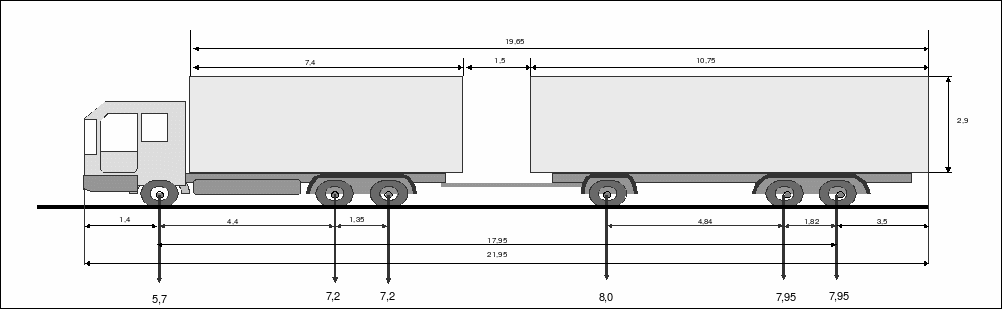 ___________________________№Наименование документаНеобходимость предоставления, в следующих случаяхЛичный приемЛичный приемЛичный приемОбращение через «Портал государственных и муниципальных услуг Забайкальского края»Обращение через «Портал государственных и муниципальных услуг Забайкальского края»№Наименование документаНеобходимость предоставления, в следующих случаяхБумажный видБумажный видЭлектронный видБумажно-электронный видЭлектронныйвид№Наименование документаНеобходимость предоставления, в следующих случаяхВид документаККол-воВид документаВид документаВид документа1Заявление перевозчика груза на получение разрешения для перевозки крупногабаритного и (или) тяжеловесного груза по форме согласно приложению № 4 к Инструкции по перевозке крупногабаритных и тяжеловесных грузов автомобильным транспортом по дорогам Российской Федерации, утвержденной Минтрансом РФ 27.05.1996ОбязательноОригинал11-Скан-копия документа, сформированного в бумажном виде, заверенная простой ЭЦПДокумент, подписанный простой ЭЦП2Документ, удостоверяющий личность заявителя, являющегося физическим лицом, либо личность представителя физического или юридического лицаОбязательноОригинал11УЭКСкан-копия документа, сформированного в бумажном виде, заверенная усиленной квалифицированной ЭЦПУЭК3Свидетельство о государственной регистрации юридического лица (для юридических лиц) либо копия свидетельства о государственной регистрации физического лица в качестве индивидуального предпринимателя (для индивидуальных предпринимателей) или выписка из государственного реестра о юридическом лице (индивидуальном предпринимателе), являющемся заявителемНе обязательноКопия11Запрос в ФНССкан-копия документа, сформированного в бумажном виде, заверенная усиленной квалифицированной ЭЦПЗапрос в ФНС4Документы, подтверждающие полномочия представителя, в случае подачи заявления представителем перевозчикаОбязательноОригинал1-Скан-копия документа, сформированного в бумажном виде, заверенная усиленной квалифицированной ЭЦПДокумент, подписанный усиленной квалифицированной ЭЦП5Платежное поручение или квитанция об уплате государственной пошлины за выдачу специального разрешения на движение по автомобильной дороге транспортного средства, осуществляющего перевозки (за исключением транспортного средства, осуществляющего международные автомобильные перевозки) тяжеловесных и (или) крупногабаритных грузов - 1 000 рублейОбязательноОригинал11Запрос в Федеральное Казначейство (ГИС ГМП)Скан-копия документа, сформированного в бумажном виде, заверенная усиленной квалифицированной ЭЦПЗапрос в Федеральное Казначейство (ГИС ГМП)6Схема автопоезда с изображением на ней всех участвующих в перевозке транспортных средств, количества осей и колес на них, взаимного расположения колес и осей, распределения нагрузки по осям и на отдельные колеса с учетом возможного неравномерного распределения нагрузки по длине оси (для перевозки крупногабаритных и тяжеловесных грузов категории)ОбязательноОригинал11-Скан-копия документа, сформированного в бумажном виде, заверенная усиленной квалифицированной ЭЦПДокумент, подписанный усиленной квалифицированной ЭЦП7Свидетельство о государственной регистрации транспортного средства, предполагаемого для перевозки крупногабаритного и тяжеловесного грузаОбязательноКопия11-Скан-копия документа, сформированного в бумажном виде, заверенная усиленной квалифицированной ЭЦП-8Свидетельство о подготовке водителя (ей) для перевозки крупногабаритного и тяжеловесного грузаОбязательноКопия1-Скан-копия документа, сформированного в бумажном виде, заверенная усиленной квалифицированной ЭЦП-9Информация о полной массе транспортного средства, допустимая масса, габариты транспортного средства, предполагаемого для перевозкикрупногабаритного и тяжеловесного грузаОбязательноОригинал1-Скан-копия документа,сформированного в бумажном виде, заверенная усиленной квалифицированной ЭЦПДокумент,подписаный усиленной квалифицированной ЭЦПразовое наразовое наперевозок по маршруту с перевозок по маршруту с перевозок по маршруту с перевозок по маршруту с пона срок с побез ограничения числа перевозокбез ограничения числа перевозокбез ограничения числа перевозокбез ограничения числа перевозокбез ограничения числа перевозокКатегориягрузаКатегориягрузаКатегориягрузаХарактеристика грузаХарактеристика грузаХарактеристика груза(наименование, габариты, масса)(наименование, габариты, масса)(наименование, габариты, масса)(наименование, габариты, масса)расстояние между осями 1расстояние между осями 1расстояние между осями 1расстояние между осями 1расстояние между осями 1223344556677889 и т.д., мнагрузка на оситтгабариты: длинам, ширинам, высотам